ZASTUPITELSTVO OBCE ČEHOVICEVÁS ZVE NAPRVNÍ OBECNÍ PLES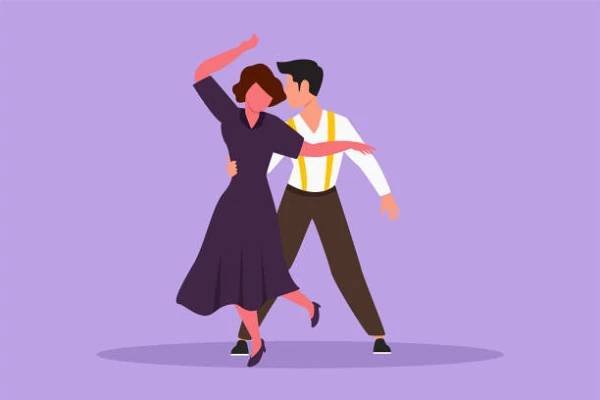 Místo: KULTURÁK  DATUM: 12.ledna 2024 Začátek: 20.00 hodinCena vstupenky: 250,-  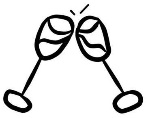  v ceně vstupenky večeřeK tanci a poslechu: No Problem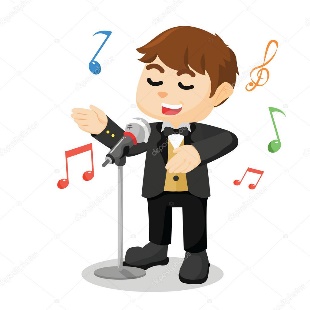 Svůj zájem o vstupenky pištena tel.602 432 281, předprodej vstupenek bude zahájen 3.1.2024 na obecním úřadě.